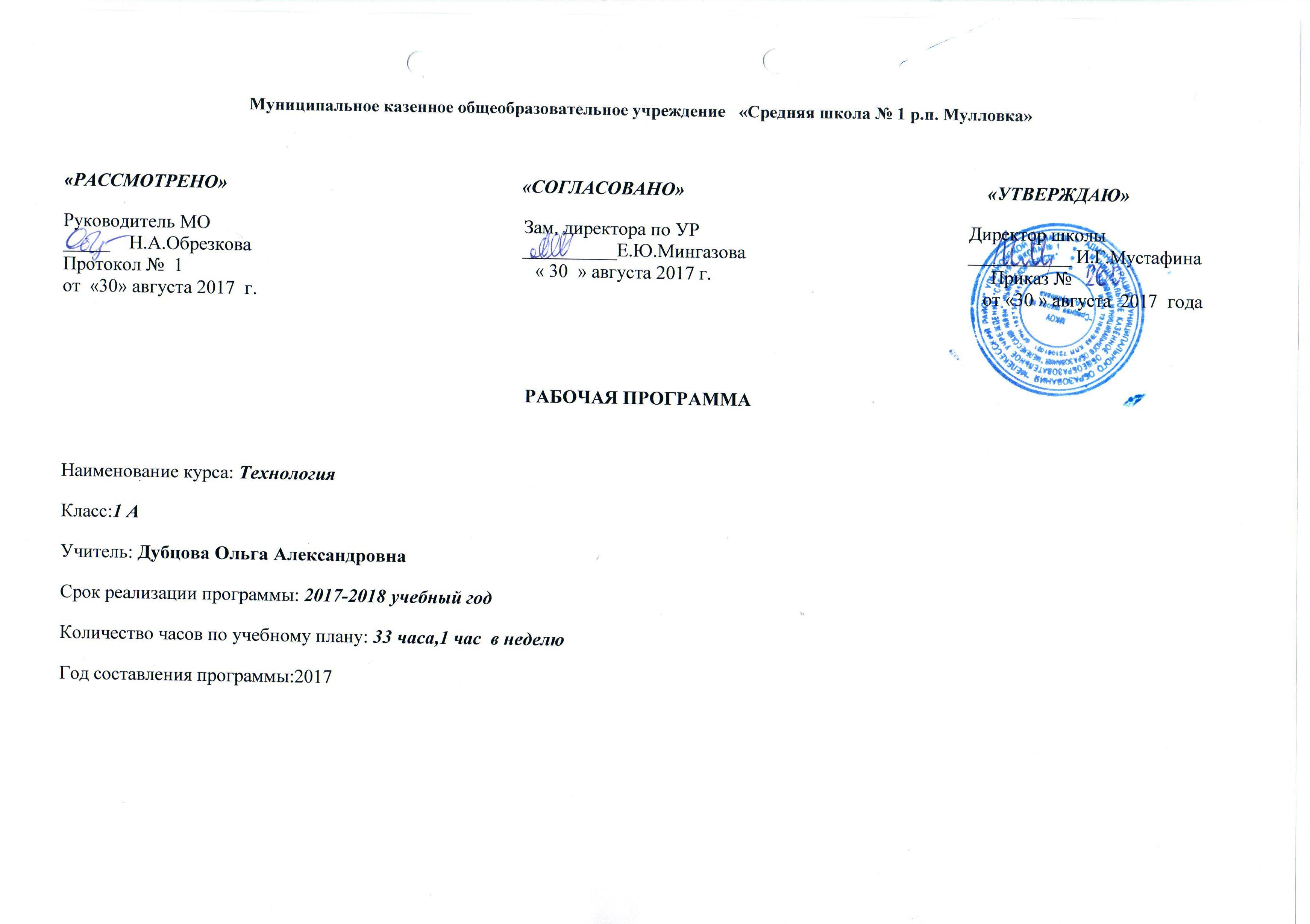 Пояснительная записка   Рабочая программа по предмету «Технология» для 1 класса разработана на основе Федерального государственного образовательного стандарта начального общего образования,  Концепции духовно-нравственного развития и воспитания личности гражданина России, планируемых результатов начального общего образования и авторской программы Н.И. Роговцевой, Н.В. Богдановой, И.П. Фрейтаг, Н.В. Добромысловой, Н.В. Шипиловой «Технология. 1-4 классы». Анащенкова СВ., Бантова М.А. и др. «Школа России». Сборник рабочих программ. 1-4 классы. Пособие для учителей общеобразовательных учреждений. - М.: Просвещение, 2011.Планируемые  результаты освоения учебного предметаЛичностные результатывоспитание патриотизма, чувства гордости за свою Родину, российский народ и историю России;формирование целостного, социально ориентированного взгляда на мир в его органичном единстве и разнообразии природы, народов, культур и религий;формирование уважительного отношения к иному мнению, истории и культуре других народов;принятие и освоение социальной роли обучающегося, развитие мотивов учебной деятельности и формирование личностного смысла учения;самостоятельности и личной ответственности за свои поступки, в том числе в информационной деятельности, на основе представлений о нравственных нормах, социальной справедливости и свободе;эстетических потребностей, ценностей и чувств;	сотрудничества со взрослыми и сверстниками в разных социальных ситуациях, уме-
ния не создавать конфликтов и находить выходы из спорных ситуаций;
установки на безопасный и здоровый образ жизни;объяснять на доступном для первоклассника уровне свои чувства и ощущения от созерцаемых произведений искусства, объяснять своё отношение к поступкам с позиции общечеловеческих нравственных ценностей, рассуждать и обсуждать их с одноклассниками;в предложенных ситуациях, опираясь на общие для всех простые правила поведения, делать выбор, какое мнение принять (своё или другое, высказанное в ходе обсуждения).Метапредметные результатыопределять цель деятельности на уроке с помощью учителя и самостоятельно;совместно с учителем выявлять и формулировать учебную проблему (в ходе анализа предъявляемых заданий, образцов изделий);планировать практическую деятельность на уроке;с помощью учителя отбирать наиболее подходящие для выполнения задания материалы и инструменты;предлагать свои конструкторско-технологические приёмы и способы выполнения отдельных этапов изготовления изделий (на основе продуктивных заданий в учебнике);работая по совместно составленному плану, использовать необходимые средства (рисунки, инструкционные карты, приспособления и инструменты), осуществлять контроль точности выполнения операций (с помощью сложных по конфигурации шаблонов, чертежных инструментов);определять успешность выполнения своего задания в диалоге с учителем.ориентироваться в своей системе знаний и умений: понимать, что нужно использовать пробно-поисковые практические упражнения для открытия нового знания и умения;добывать новые знания: находить необходимую информацию как в учебнике, так и в предложенных учителем словарях и энциклопедиях;овладение логическими действиями сравнения, анализа, синтеза, обобщения, классификации по родовидовым признакам, установления аналогий и причинно-следственных связей, построения рассуждений, отнесения к известным понятиям;перерабатывать полученную информацию: наблюдать и самостоятельно делать простейшие обобщения и выводы.доносить свою позицию до других: оформлять свою мысль в устной и письменной речи (на уровне одного предложения или небольшого текста);слушать и понимать речь других;вступать в беседу и обсуждение на уроке и в жизни;готовность слушать собеседника и вести диалог; готовность признавать возможность существования различных точек зрения и права каждого иметь свою;учиться выполнять предлагаемые задания в паре, группе из 3-4 человек;овладение логическими действиями сравнения, анализа, синтеза, обобщения, классификации по родовидовым признакам, установления аналогий и причинно-следственных связей, построения рассуждений, отнесения к известным понятиям.Предметные результаты Основы культуры труда, самообслуживания:организовывать свое рабочее место в зависимости от вида работы, выполнять доступные действия по самообслуживанию и доступные виды домашнего труда;понимание общих правил создания предметов рукотворного мира: соответствие изделия обстановке, удобство (функциональность), прочность, эстетическая выразительность;анализ предлагаемой информации, планирование предстоящей практической работы, осуществление корректировки хода практической работы, самоконтроль выполняемых практических действий.Технология ручной обработки материалов. Элементы графической грамоты:.на основе полученных представлений о многообразии материалов, их видах, свойствах, происхождении, практическом применении в жизни осознанно подбирать доступные в обработке материалы для изделий по декоративно-художественным и конструктивным свойствам в соответствии с поставленной задачей;отбирать и выполнять в зависимости от свойств материалов оптимальные и доступные технологические приёмы их ручной обработки при разметке деталей, их выделении из заготовки, формообразовании, сборке и отделке изделия; экономно расходовать используемые материалы;применять приёмы безопасной работы ручными инструментами: чертежными (линейка), режущими (ножницы) и колющими (игла);выполнять символические действия моделирования и преобразования модели, читать их и выполнять разметку с опорой на них; изготавливать плоскостные и объемные изделия по простейшим чертежам, эскизам, схемам, рисункам.Конструирование и моделирование:анализировать устройство изделия: выделять детали, их форму, определять взаимное расположение, виды соединения деталей;решать простейшие задачи конструктивного характера по изменению вида и способа соединения деталей: на достраивание, придание новых свойств конструкции, а также другие доступные и сходные по сложности задачи;изготавливать несложные конструкции изделий по рисунку, простейшему чертежу, образцу и доступным заданным условиям.Практика работы на компьютере:соблюдать безопасные приёмы труда, пользоваться персональным компьютером для воспроизведения и поиска необходимой информации в ресурсе компьютера, для решения доступных конструкторско-технологических задач;использовать простейшие приёмы работы с готовыми электронными ресурсами: активировать, читать информацию, выполнять задания.В результате изучения курса «Технологии» первоклассник научится:организовывать свое рабочее место в зависимости от вида работы, выполнять доступные действия по самообслуживанию и доступные виды домашнего труда;проводить доступные исследования новых материалов с целью выявления их художественно-технологических особенностей для дальнейшего их использования в собственной художественно-творческой деятельности;осуществлять доступный информационный, практический поиск и открытие нового художественно-технологического знания;выполнять разметку деталей изделия по шаблону;отбирать и выстраивать оптимальную технологическую последовательность реализации собственного или предложенного учителем замысла;прогнозировать конечный практический результат и самостоятельно комбинировать художественные технологии в соответствии с конструктивной или декоративно-художественной задачей;использовать для творческих работ различные виды бумаги и картона, природный материал, ткани и нитки растительного и животного происхождения, выполнять подвижное и неподвижное соединение деталей изделия;-	пользоваться доступными приёмами работы с готовой текстовой, визуальной, звуковой информацией в сети Интернет, а также познакомиться с доступными способами её получения, хранения, переработки.Первоклассник получит возможность научиться:отбирать и выстраивать оптимальную технологическую последовательность реализации собственного или предложенного учителем замысла;прогнозировать конечный практический результат и самостоятельно комбинировать художественные технологии в соответствии с конструктивной или декоративно-художественной задачей;понимать особенности проектной деятельности, осуществлять под руководством учителя элементарную проектную деятельность в малых группах: разрабатывать замысел, искать пути его реализации, воплощать его в продукте;демонстрировать готовый продукт (изделия, комплексные работы, социальные услуги).Учебно-тематический планСодержание учебного предмета1. 	Общекультурные и общетрудовые компетенции (знания, умения и способы
деятельности). Основы культуры труда, самообслуживанияТрудовая деятельность и её значение в жизни человека. Рукотворный мир как результат труда человека; разнообразие предметов рукотворного мира (архитектура, техника, предметы быта и декоративно-прикладного искусства и т.д.) разных народов России. Особенности тематики, материалов, внешнего вида изделий декоративного искусства разных народов, отражающие природные, географические и социальные условия конкретного народа.Элементарные общие правила создания предметов рукотворного мира (удобство, эстетическая выразительность, прочность; гармония предметов и окружающей среды). Бережное отношение к природе как источнику сырьевых ресурсов. Мастера и их профессии; традиции и творчество мастера в создании предметной среды (общее представление).Анализ задания, организация рабочего места в зависимости от вида работы, планирование трудового процесса. Рациональное размещение на рабочем месте материалов и инструментов, распределение рабочего времени. Отбор и анализ информации (из учебника и других дидактических материалов), её использование в организации работы. Контроль и корректировка хода работы. Работа в малых группах, осуществление сотрудничества, выполнение социальных ролей (руководитель и подчинённый).Элементарная творческая и проектная деятельность (создание замысла, его детализация и воплощение). Культура проектной деятельности и оформление документации (це-леполагание, планирование, выполнение, рефлексия, презентация, оценка). Система коллективных, групповых и индивидуальных проектов. Культура межличностных отношений в совместной деятельности. Результат проектной деятельности - изделия, которые могут быть использованы для оказания услуг, для организации праздников, для самообслуживания, для использования в учебной деятельности и т.п. Выполнение доступных видов работ по самообслуживанию, домашнему труду, оказание доступных видов помощи малышам, взрослым и сверстникам.Выполнение элементарных расчетов стоимости изготавливаемого изделия.2.	Технология ручной обработки материалов. Элементы графической грамотыОбщее понятие о материалах, их происхождении. Исследование элементарных физических, механических и технологических свойств доступных материалов. Многообразие материалов и их практическое применение в жизни.Подготовка материалов к работе. Экономное расходование материалов. Выбор и замена материалов по их декоративно-художественным и конструктивным свойствам, использование соответствующих способов обработки материалов в зависимости от назначения изделия.Инструменты и приспособления для обработки материалов (знание названий используемых инструментов), выполнение приёмов их рационального и безопасного использования.Общее представление о технологическом процессе, технологической документации (технологическая карта, чертеж и др.) анализ устройства и назначения изделия; выстраивание последовательности практических действий и технологических операций; подбор и замена материалов и инструментов; экономная разметка; обработка с целью получения деталей, сборка, отделка изделия; проверка изделия в действии, внесение необходимых дополнений и изменений. Называние и выполнение основных технологических операций ручной обработки материалов: разметка деталей (на глаз, по шаблону, трафарету, лекалу, копированием, с помощью линейки, угольника, циркуля), выделение деталей (отрывание, резание ножницами, канцелярским ножом), формообразование деталей (сгибание, складывание и др.), сборка изделия (клеевое, ниточное, проволочное, винтовое и др.), отделка изделия или его деталей (окрашивание, вышивка, аппликация и др.). Грамотное заполнение технологической карты. Выполнение отделки в соответствии с особенностями декоративных орнаментов разных народов России (растительный, геометрический и другой орнамент).Проведение измерений и построений для решения практических задач. Виды условных графических изображений: рисунок, простейший чертёж, эскиз, развёртка, схема (их узнавание). Назначение линий чертежа (контур, линии надреза, сгиба, размерная, осевая, центровая, разрыва). Чтение условных графических изображений. Разметка деталей с опорой на простейший чертёж, эскиз. Изготовление изделий по рисунку, простейшему чертежу или эскизу, схеме.3. Конструирование и моделированиеОбщее представление о конструировании как создании конструкции каких-либо изделий (технических, бытовых, учебных и пр.). Изделие, деталь изделия (общее представление). Понятие о конструкции изделия; различные виды конструкций и способы их сборки. Виды и способы соединения деталей. Основные требования к изделию (соответствие материала, конструкции и внешнего оформления назначению изделия).Конструирование и моделирование изделий из различных материалов по образцу, рисунку, простейшему чертежу или эскизу и по заданным условиям (технико-технологическим, функциональным, декоративно-художественным и пр.). Конструирование и моделирование на компьютере и в интерактивном конструкторе.                      Тематическое планирование с указанием количества часов, отводимых на освоение каждой темы№Наименование разделов и темВсего часов1Давайте познакомимся32Человек и земля203Человек и вода34Человек и воздух35Человек и информация3Резерв1итого33№ урока                                                                   Тема урокакол-во часов                   Дата                                 Дата                                 Дата              № урокапланпланфакт1Как работать с учебником? Я и мои друзья.12Материалы и инструменты. Организация рабочего места.13Что такое технология?14Природный материал.Изделие: «Аппликация из листьев»15Пластилин. Изделие: аппликация из пластилина «Ромашковая поляна».16Пластилин. Изделие: «Мудрая сова».17Растения. Получение и сушка семян.18Проект «Осенний урожай». Изделие: «Овощи из пластилина»19Бумага. Изделие: «Волшебные фигуры».110Бумага. Изделие: «Закладка из бумаги».111Насекомые. Изготовление изделия из различных материалов (при родные, бросовые материалы, пластилин, краски). Изделие: «Пчёлы и соты».112Дикие животные.Проект «Дикие животные». Изделие: «Коллаж».113Новый год. Проект «Украшаем класс к Новому году».Изделия: «Украшение на елку, окно».114Домашние животные. Изделие: «Котёнок».115-16Такие разные дома.Изделие: «Домик из веток».217Посуда.Проект «Чайный сервиз». 118Свет в доме.Изделие:«Торшер».119Мебель. Изделие: «Стул».120Одежда, ткань, нитки.Изделие: «Кукла из ниток».121Учимся шить. Изделия: «Закладка с вышивкой».122Учимся шить. «Пришиваем пуговицу с двумя отверстиями».123Учимся шить.Изделие:«Медвежонок».124Передвижение по земле. Изделие: «Тачка».125Вода в жизни человека. Вода в жизни растений. Проращивание семян. .126Питьевая вода.Изделие:«Колодец».127Передвижение по воде. Проект: «Речной флот». Изделия: «Кораблик из бумаги»128Использование ветра. Изделие: «Вертушка».129Полёты птиц.Изделие«Попугаи».130Полётычеловека.Изделия:«Самолёт»,«Парашют».131Способы общения. Изделия: «Письмо на глиняной дощечке»1132Важные телефонные номера. Изделие: «Важные телефонные номера».1133Компьютер11